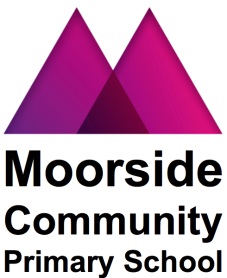 13th June 2018Dear Parents/Carers, we would like to invite you to:Moorside Community Primary School SUMMER PICNIC – Wednesday 20th June 2018The event will take place on Wednesday 20th June on the Lawrence Meadow and will involve children from Nursery to Year 6.  This event is a wonderful opportunity for the children and families to get together and enjoy a picnic outside.  If your child usually has a school meal, a picnic lunch will be provided for them. Please note no hot meals will be served on this day.  What you need to do: 1. Packed lunches will be provided for all those children who receive school meals. This includes any child that is entitled to a free meal.2. If your child normally brings a packed lunch they will need to bring one on the day.3. If your child normally has a school dinner and they want to bring their own packed lunch rather than have one provided by the school, please indicate below.4. Parents are welcome to join their children and have lunch on the Meadow.5. Parents are invited to bring food to share.PLEASE REMEMBER NO NUTS, KIWI FRUIT AND ANY MEAT TO BE SHARED MUST BE HALAL.The picnic will take place between 12 and 1pm. Theresa Knowles, our parent link worker, will meet parents/carers at the school entrance and issue you with a ticket for each member of your party.We look forward to seeing you on Wednesday 20th June 2018._________________________________________________________________________Reply slip   A parent or carer from our family will be attending – please indicate no. of people                    I intend to bring some food to share at the event My child normally has a school dinner but will be bringing a packed lunch Child’s Name: ______________________Class: ______To ensure that your child does not eat any food that they may have an allergy too, please advise us below, if you would prefer your child not to have certain food:………………………………………………………………………………………………………………………………………………………………………………………………………………………………………………………………………………………………………………………………………………………………………Parent signature: …………………………………….  Date ………………………   